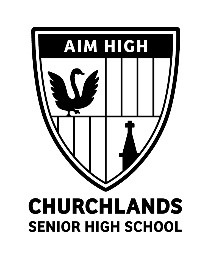 STUDENT DETAILSSTUDENT DETAILSSurname:  ______________________________________Given Name:  __________________________________Preferred name:  _______________________________Date of Birth:  __________________________________Aboriginal/Torres Strait Islander Male                   Female        Present School: _______________________________Current school year:   Year PARENTS/GUARDIAN DETAILSPARENTS/GUARDIAN DETAILSTitle:    Mr              Mrs              Ms              Dr    Title:    Mr              Mrs              Ms              Dr    Surname:  ______________________________________Given Name:  __________________________________Residential Address:________________________________________________________________________________________________Postcode:  ____________________Home/Mobile Phone:  ___________________________Email Address:  ______________________________________________________________________________________Email Address:  ______________________________________________________________________________________IMPORTANT NOTESIMPORTANT NOTESStudents are only able to sit the testing once in Year 6 only.The next test date for current Year 6 students (in 2024) will be held on Saturday 24 August 2024.Please note:  This is only a Registration of Interest. Formal applications will be available on our website mid June. When a formal application is received and the payment processed, a confirmation email to acknowledge receipt will be forwarded.Students are only able to sit the testing once in Year 6 only.The next test date for current Year 6 students (in 2024) will be held on Saturday 24 August 2024.Please note:  This is only a Registration of Interest. Formal applications will be available on our website mid June. When a formal application is received and the payment processed, a confirmation email to acknowledge receipt will be forwarded.For any further information contactChurchlands Senior High School20 Lucca Street, Churchlands WA 6018Telephone: +61 8 9441 1719   Email: CSHS-AEP@churchlands.wa.edu.auFor any further information contactChurchlands Senior High School20 Lucca Street, Churchlands WA 6018Telephone: +61 8 9441 1719   Email: CSHS-AEP@churchlands.wa.edu.au